ΕΥΡΩΠΑΪΚΗ ΕΚΣΤΡΑΤΕΙΑ 
ΑΣΦΑΛΕΙΣ & ΥΓΙΕΙΣ ΧΩΡΟΙ ΕΡΓΑΣΙΑΣ 2014-2015«Διαχείριση του άγχους και των ψυχοκοινωνικών  κινδύνων στην εργασία»3η ΗΜΕΡΙΔΑ Ενημέρωσης & ευαισθητοποίησης
ΘΕΣΣΑΛΟΝΙΚΗ, 23 Οκτωβρίου 2015 
ώρα έναρξης 09:30 (προσέλευση 08:45)THE MET HOTEL, 26ης Οκτωβρίου 48Δήλωση Συμμετοχής  (με e-mail  ή τηλεφωνικά ή με fax)Πληροφορίες:Η δήλωση συμμετοχής 
μας βοηθάει στην καλύτερη προετοιμασία της εκδήλωσης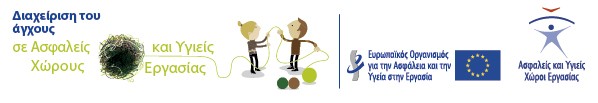 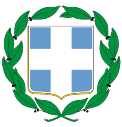 ΥΠΟΥΡΓΕΙΟ ΕΡΓΑΣΙΑΣ, ΚΟΙΝΩΝΙΚΗΣ ΑΣΦΑΛΙΣΗΣ ΚΑΙ ΚΟΙΝΩΝΙΚΗΣ ΑΛΛΗΛΕΓΓΥΗΣΓΕΝΙΚΗ ΔΙΕΥΘΥΝΣΗ ΕΡΓΑΣΙΑΣ & ΕΝΤΑΞΗΣ ΣΤΗΝ ΑΠΑΣΧΟΛΗΣΗΔΙΕΥΘΥΝΣΗ ΑΣΦΑΛΕΙΑΣ ΚΑΙ ΥΓΕΙΑΣ ΣΤΗΝ ΕΡΓΑΣΙΑ Ονοματεπώνυμο: Φορέας: Ειδικότητα ή ιδιότητα:Τηλ.: fax: e-mail: ΟνοματεπώνυμοτηλεφωνικάFaxemailΠεριφερειακή Δ/νσης Επιθεώρησης ΑΥΕ Μακεδονίας-Θράκης2310 5242992310 5026032310 545088 Εσωτ: 118 ή 123 2310 522530kepekmak@yeka.grΝ. Καλοκασίδης, Δ. Χριστοπούλου 2310 5242992310 5026032310 545088 Εσωτ: 118 ή 123 2310 522530kepekmak@yeka.grΔ/νση Ασφάλειας και Υγείας στην Εργασία2131516565 2131516090 21315166502103214310amoirou@ypakp.grikonstantakopoulos@ypakp.grΑ. Μοίρου,  Ι. Κωνσταντακόπουλος2131516565 2131516090 21315166502103214310amoirou@ypakp.grikonstantakopoulos@ypakp.gr